Кусæн  программæ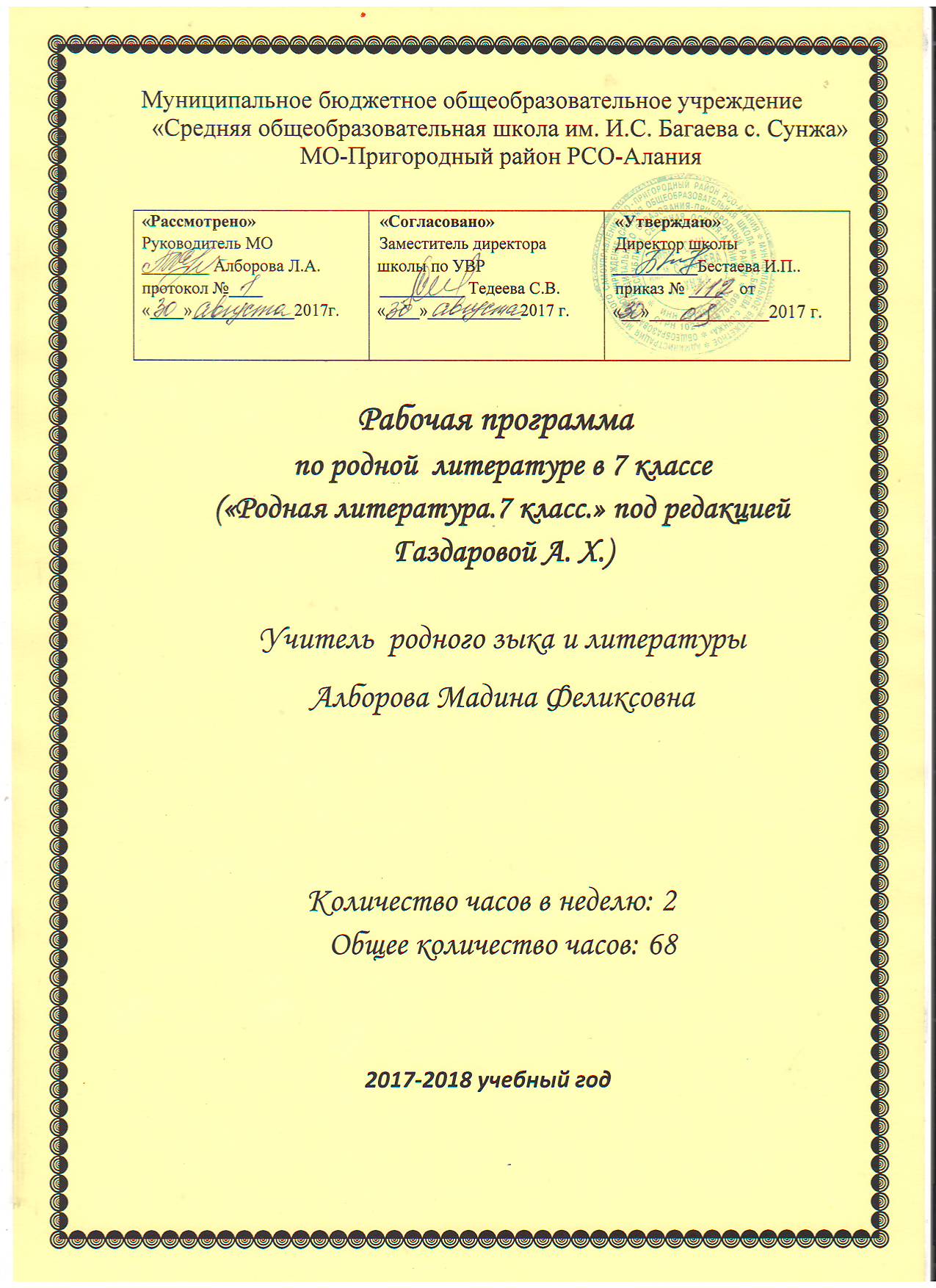 ирон литературæйæ, 7-æм кълас,ӕдӕппӕт 68 сахКусæн  программæирон литературæйæ, 7-æм кълас,ӕдӕппӕт 68 сахКусæн  программæирон литературæйæ, 7-æм кълас,ӕдӕппӕт 68 сахКусæн  программæирон литературæйæ, 7-æм кълас,ӕдӕппӕт 68 сахКусæн  программæирон литературæйæ, 7-æм кълас,ӕдӕппӕт 68 сахКусæн  программæирон литературæйæ, 7-æм кълас,ӕдӕппӕт 68 сахКусæн  программæирон литературæйæ, 7-æм кълас,ӕдӕппӕт 68 сахКусæн  программæирон литературæйæ, 7-æм кълас,ӕдӕппӕт 68 сахКусæн  программæирон литературæйæ, 7-æм кълас,ӕдӕппӕт 68 сахКусæн  программæирон литературæйæ, 7-æм кълас,ӕдӕппӕт 68 сахКусæн  программæирон литературæйæ, 7-æм кълас,ӕдӕппӕт 68 сахКусæн  программæирон литературæйæ, 7-æм кълас,ӕдӕппӕт 68 сахКусæн  программæирон литературæйæ, 7-æм кълас,ӕдӕппӕт 68 сахКусæн  программæирон литературæйæ, 7-æм кълас,ӕдӕппӕт 68 сахКусæн  программæирон литературæйæ, 7-æм кълас,ӕдӕппӕт 68 сахКусæн  программæирон литературæйæ, 7-æм кълас,ӕдӕппӕт 68 сахКусæн  программæирон литературæйæ, 7-æм кълас,ӕдӕппӕт 68 сахКусæн  программæирон литературæйæ, 7-æм кълас,ӕдӕппӕт 68 сах№сахӕттӕнымӕцнымӕцнымӕцУрочы хуыз, типУрочы хуыз, типУрочы хуыз, типУрочы хуыз, типУрочы хуыз, типУрочы хуыз, типУрочы хуыз, типУрочы хуыз, типУрочы хуыз, типУрочы хуыз, типУрочы темӕУниверсалон ахуырадон архӕйдтытӕФæстиуджытæ19Урок-балц ивгъуыдмӕУрок-балц ивгъуыдмӕУрок-балц ивгъуыдмӕУрок-балц ивгъуыдмӕУрок-балц ивгъуыдмӕУрок-балц ивгъуыдмӕУрок-балц ивгъуыдмӕУрок-балц ивгъуыдмӕУрок-балц ивгъуыдмӕУрок-балц ивгъуыдмӕАдæмон сфæлдыстады хуызтæ æмæ сæрмагонд спецификон æууæлтæ. Сæ ахъаз литературæйы рæзтæн.Регулятивон: ахуырадон нысан æвæрын,  ахуырадон архæйдтытæ сбæрæг кæнын,ахуыры фæстиуджытæ рагацау сбæрæг кæнынбазонæн уаахи ныхас раст рацаразын зонын,проблемæ раст сбæрæг кæнын хъæугæ информаци ссарын зонынӕмбаргӕ куысткоммуникативон уаафæрстытæ æвæрын,хи хъуыдытæ æргом кæнын,ахуырты ӕмгуыстады пълан аразынудгоймагон уааæнкъарын ирон æвзаджы ахадындзинад нæ адæмы царды, мадæлон  æвзаджы аивдзинад ,Фыдыбæстæм æмæ мадæлон æвзагмæ уарзондзинад гурын кæнын.Зоной:  текст, йæ мидис; йæ цаутæ æмæ сæ рæзт (сюжет); сæ хъайтарты, уыдоны æууæлтæ æмæ æмæ ахастытæ;-дзырдаивады хуызтæ: фольклорæй – миф, кадæг, таурæгъ, аргъау, зарæг; Арæхсой: - тексттæ раст, аив æмæ рæвдз кæсынмæ;- уацмысты  мидис радзурынмæ; фæрстытæн бæстон дзуапп     дæттынмæ;-уацмысы мидис равдисынæн пълан саразынмæ, уыцы пъланыл цыбыр2Ног зонындзинæдтæ амоныны урокНог зонындзинæдтæ амоныны урокНог зонындзинæдтæ амоныны урокНог зонындзинæдтæ амоныны урокНог зонындзинæдтæ амоныны урокНог зонындзинæдтæ амоныны урокНог зонындзинæдтæ амоныны урокНог зонындзинæдтæ амоныны урокНог зонындзинæдтæ амоныны урокНог зонындзинæдтæ амоныны урокКадæг «Батрадз æмæ сохъыр уæйыг Æфсæрон фырт Алæф»- ы сæйраг хъуыды – адæмы намыс æмæ сæ бартæ хъахъхъæнын.Регулятивон: ахуырадон нысан æвæрын,  ахуырадон архæйдтытæ сбæрæг кæнын,ахуыры фæстиуджытæ рагацау сбæрæг кæнынбазонæн уаахи ныхас раст рацаразын зонын,проблемæ раст сбæрæг кæнын хъæугæ информаци ссарын зонынӕмбаргӕ куысткоммуникативон уаафæрстытæ æвæрын,хи хъуыдытæ æргом кæнын,ахуырты ӕмгуыстады пълан аразынудгоймагон уааæнкъарын ирон æвзаджы ахадындзинад нæ адæмы царды, мадæлон  æвзаджы аивдзинад ,Фыдыбæстæм æмæ мадæлон æвзагмæ уарзондзинад гурын кæнын.Эпос. Нарты кадджытæ. «Батрадз æмæ Сохъыр уæйыг Æфсæроны фырт  Алæф». Батрадзы патриотон сгуыхт. Адæмы намыс.  " Æртæ хистæры раныхæстæ, сæ мидис. Нæртон лæджы хæрзтæ: сæр сæрмæ  хæссын (кад æмæ намыс), патриотизм, рæстдзинад дзурын, хистæр æмæ кæстæры нывыл ахастытæ, гуыбыныл уæздан уæвын, сылгоймагæн æгъдау дæттын. Кадæджы сюжетон арæзт. "Уырызмæджы æнæном лæппу". 3Зонындзинæдтæ иу уагмæ æркæныны урокЗонындзинæдтæ иу уагмæ æркæныны урокЗонындзинæдтæ иу уагмæ æркæныны урокЗонындзинæдтæ иу уагмæ æркæныны урокЗонындзинæдтæ иу уагмæ æркæныны урокЗонындзинæдтæ иу уагмæ æркæныны урокЗонындзинæдтæ иу уагмæ æркæныны урокЗонындзинæдтæ иу уагмæ æркæныны урокЗонындзинæдтæ иу уагмæ æркæныны урокЗонындзинæдтæ иу уагмæ æркæныны урокЗонындзинæдтæ иу уагмæ æркæныны урокКадæг «Сослан – тыхагур»- хъуыды – тыхæвзарæгыл худын.Регулятивон: ахуырадон нысан æвæрын,  ахуырадон архæйдтытæ сбæрæг кæнын,ахуыры фæстиуджытæ рагацау сбæрæг кæнынбазонæн уаахи ныхас раст рацаразын зонын,проблемæ раст сбæрæг кæнын хъæугæ информаци ссарын зонынӕмбаргӕ куысткоммуникативон уаафæрстытæ æвæрын,хи хъуыдытæ æргом кæнын,ахуырты ӕмгуыстады пълан аразынудгоймагон уааæнкъарын ирон æвзаджы ахадындзинад нæ адæмы царды, мадæлон  æвзаджы аивдзинад ,Фыдыбæстæм æмæ мадæлон æвзагмæ уарзондзинад гурын«Сослан-тыхагур». Сосланы балц. Хирвæссондзинад- фыдбылызы хос. «Фæндыр куыд фæзынди».Фæндыр- адæмы фарн æмæ аивадон символ. "Сослан Сатанайы зындоны цадæй куыд фервæзын кодта"."Нарты æмбырд, кæнæ Нарт чи хуыздæрыл куыд дзырдтой".  4урок-«диссæгтæ — нæ разы»урок-«диссæгтæ — нæ разы»урок-«диссæгтæ — нæ разы»урок-«диссæгтæ — нæ разы»урок-«диссæгтæ — нæ разы»урок-«диссæгтæ — нæ разы»урок-«диссæгтæ — нæ разы»урок-«диссæгтæ — нæ разы»урок-«диссæгтæ — нæ разы»урок-«диссæгтæ — нæ разы»урок-«диссæгтæ — нæ разы»Презентаци. Фæндыр – адæмы фарн æмæ аивадон символ кадæг            « Фæндыр куыд фæзынди» -йы.Регулятивон: ахуырадон нысан æвæрын,  ахуырадон архæйдтытæ сбæрæг кæнын,ахуыры фæстиуджытæ рагацау сбæрæг кæнынбазонæн уаахи ныхас раст рацаразын зонын,проблемæ раст сбæрæг кæнын хъæугæ информаци ссарын зонынӕмбаргӕ куысткоммуникативон уаафæрстытæ æвæрын,хи хъуыдытæ æргом кæнын,ахуырты ӕмгуыстады пълан аразынудгоймагон уааæнкъарын ирон æвзаджы ахадындзинад нæ адæмы царды, мадæлон  æвзаджы аивдзинад ,Фыдыбæстæм æмæ мадæлон æвзагмæ уарзондзинад гурын«Фæндыр куыд фæзынди».Фæндыр- адæмы фарн æмæ аивадон символ.5урок-«диссæгтæ — нæ разы»урок-«диссæгтæ — нæ разы»урок-«диссæгтæ — нæ разы»урок-«диссæгтæ — нæ разы»урок-«диссæгтæ — нæ разы»урок-«диссæгтæ — нæ разы»урок-«диссæгтæ — нæ разы»урок-«диссæгтæ — нæ разы»урок-«диссæгтæ — нæ разы»урок-«диссæгтæ — нæ разы»урок-«диссæгтæ — нæ разы»урок-«диссæгтæ — нæ разы»«Кодзырты Таймураз» - ы адæм æмæ æлдæртты быцæу.Регулятивон: ахуырадон нысан æвæрын,  ахуырадон архæйдтытæ сбæрæг кæнын,ахуыры фæстиуджытæ рагацау сбæрæг кæнынбазонæн уаахи ныхас раст рацаразын зонын,проблемæ раст сбæрæг кæнын хъæугæ информаци ссарын зонынӕмбаргӕ куысткоммуникативон уаафæрстытæ æвæрын,хи хъуыдытæ æргом кæнын,ахуырты ӕмгуыстады пълан аразынудгоймагон уааæнкъарын ирон æвзаджы ахадындзинад нæ адæмы царды, мадæлон  æвзаджы аивдзинад ,Фыдыбæстæм æмæ мадæлон æвзагмæ уарзондзинад гурынТаурæгътæ. "Кодзырты Таймураз". "Ларс æмæ Хуха".  Санаты Уари. "Бæтæйы фырттæ".  "Кодзырты Таймураз". Таурæгьы конфликт — адæм æмæ æлдæртты быцæу. Кæсгон æлдары æнæгъдау митæ. Ирон мады æгъдау. Таймуразы сгуыхт. Йæ хъайтарон мæлæт. 6Урок-лӕвар СемӕйУрок-лӕвар СемӕйУрок-лӕвар СемӕйУрок-лӕвар СемӕйУрок-лӕвар СемӕйУрок-лӕвар СемӕйУрок-лӕвар СемӕйУрок-лӕвар СемӕйУрок-лӕвар СемӕйУрок-лӕвар СемӕйУрок-лӕвар СемӕйУрок-лӕвар СемӕйМыггæгты ахастытæ æмæ быцæутæ «Ларс æмæ Хуха» -йы.Регулятивон: ахуырадон нысан æвæрын,  ахуырадон архæйдтытæ сбæрæг кæнын,ахуыры фæстиуджытæ рагацау сбæрæг кæнынбазонæн уаахи ныхас раст рацаразын зонын,проблемæ раст сбæрæг кæнын хъæугæ информаци ссарын зонынӕмбаргӕ куысткоммуникативон уаафæрстытæ æвæрын,хи хъуыдытæ æргом кæнын,ахуырты ӕмгуыстады пълан аразынудгоймагон уааæнкъарын ирон æвзаджы ахадындзинад нæ адæмы царды, мадæлон  æвзаджы аивдзинад ,Фыдыбæстæм æмæ мадæлон æвзагмæ уарзондзинад гурын"Ларс æмæ  Хуха". Таурæгъы мидис — мыггæгты ахастытææмæ быцæутæ. Куырттаты уавæр. Хистæрты ныхас. Æфсымæрты лæгдзинад. Се сгуыхт фыдгултимæ тохы. Адæмы ахаст т хъæбатырты сгуыхтмæ.7Урок рефлексиУрок рефлексиУрок рефлексиУрок рефлексиУрок рефлексиУрок рефлексиУрок рефлексиУрок рефлексиУрок рефлексиУрок рефлексиУрок рефлексиУрок рефлексиАдæмы ахаст хъæбатырты сгуыхтмæ.Регулятивон: ахуырадон нысан æвæрын,  ахуырадон архæйдтытæ сбæрæг кæнын,ахуыры фæстиуджытæ рагацау сбæрæг кæнынбазонæн уаахи ныхас раст рацаразын зонын,проблемæ раст сбæрæг кæнын хъæугæ информаци ссарын зонынӕмбаргӕ куысткоммуникативон уаафæрстытæ æвæрын,хи хъуыдытæ æргом кæнын,ахуырты ӕмгуыстады пълан аразынудгоймагон уааæнкъарын ирон æвзаджы ахадындзинад нæ адæмы царды, мадæлон  æвзаджы аивдзинад ,Фыдыбæстæм æмæ мадæлон æвзагмæ уарзондзинад гурынАдæмы ахаст т хъæбатырты сгуыхтмæ8Урок-экскурсиУрок-экскурсиУрок-экскурсиУрок-экскурсиУрок-экскурсиУрок-экскурсиУрок-экскурсиУрок-экскурсиУрок-экскурсиУрок-экскурсиУрок-экскурсиУрок-экскурсиСанаты Уарийы таурæгъ «Бæтæйы фырттæ» - йы мидис.Регулятивон: ахуырадон нысан æвæрын,  ахуырадон архæйдтытæ сбæрæг кæнын,ахуыры фæстиуджытæ рагацау сбæрæг кæнынбазонæн уаахи ныхас раст рацаразын зонын,проблемæ раст сбæрæг кæнын хъæугæ информаци ссарын зонынӕмбаргӕ куысткоммуникативон уаафæрстытæ æвæрын,хи хъуыдытæ æргом кæнын,ахуырты ӕмгуыстады пълан аразынудгоймагон уааæнкъарын ирон æвзаджы ахадындзинад нæ адæмы царды, мадæлон  æвзаджы аивдзинад ,Фыдыбæстæм æмæ мадæлон æвзагмæ уарзондзинад гурынЦæлыккаты Ахмæты куыст адæмон таурæгъыл. Санаты Уари. "Бæтæйы фырттæ". Таурæгьы мидис. Йæ фольклорон æмæ историон бындур. Адæм æмææлдæртты быцæу. Бæтæйы фыртты уавæр, сæ тох намыс æмæ бартыл. Се сгуыхт хъуыддæгтæ. Сæ быцæу кæсгон æлдæрттимæ. Будзи æмæ Аслæнбег — адæмы хæрзгæнджытæ. Сæ трагикон мæлæт. Геройты фæлгонцтæ.9Урок-экскурсиУрок-экскурсиУрок-экскурсиУрок-экскурсиУрок-экскурсиУрок-экскурсиУрок-экскурсиУрок-экскурсиУрок-экскурсиУрок-экскурсиУрок-экскурсиУрок-экскурсиИрон литературæйы равзæрд.Регулятивон: ахуырадон нысан æвæрын,  ахуырадон архæйдтытæ сбæрæг кæнын,ахуыры фæстиуджытæ рагацау сбæрæг кæнынбазонæн уаахи ныхас раст рацаразын зонын,проблемæ раст сбæрæг кæнын хъæугæ информаци ссарын зонынӕмбаргӕ куысткоммуникативон уаафæрстытæ æвæрын,хи хъуыдытæ æргом кæнын,ахуырты ӕмгуыстады пълан аразынудгоймагон уааæнкъарын ирон æвзаджы ахадындзинад нæ адæмы царды, мадæлон  æвзаджы аивдзинад ,Фыдыбæстæм æмæ мадæлон æвзагмæ уарзондзинад гурынИрон литературæйы равзæрд. Йæ рæзты уавæртæ. Йæ бастдзинад истори æмæ цардимæ. Йæ аразджытæ. Адæймаг — литературæйы сæйраг æвдисинаг. Литературæйы ахадындзинад: зонынадон, хъомыладон, аивадон. Литературæ æмæ аивады æндæр хуызты бастдзинад.106урок-портретурок-портретурок-портретурок-портретурок-портретурок-портретурок-портретурок-портретурок-портретурок-портретурок-портретурок-портретПрезентаци Къоста – поэт, рухстауæг, адæмы фæтæг. Адæмы царды нывтæ йæ уацмысты.Регулятивон: ахуырадон нысан æвæрын,  ахуырадон архæйдтытæ сбæрæг кæнын,ахуыры фæстиуджытæ рагацау сбæрæг кæнынбазонæн уаахи ныхас раст рацаразын зонын,проблемæ раст сбæрæг кæнын хъæугæ информаци ссарын зонынӕмбаргӕ куысткоммуникативон уаафæрстытæ æвæрын,хи хъуыдытæ æргом кæнын,ахуырты ӕмгуыстады пълан аразынудгоймагон уааæнкъарын ирон æвзаджы ахадындзинад нæ адæмы царды, мадæлон  æвзаджы аивдзинад ,Фыдыбæстæм æмæ мадæлон æвзагмæ уарзондзинад гурынКъоста — поэт, рухстауæг, адæмы фæтæг. Йæ царды сæйраг цаутæ. Адæмы царды нывтæ йæ уацмысты.11Фырт æмæ фыды ахæстытæ «Ныфс» -ы.Регулятивон: ахуырадон нысан æвæрын,  ахуырадон архæйдтытæ сбæрæг кæнын,ахуыры фæстиуджытæ рагацау сбæрæг кæнынбазонæн уаахи ныхас раст рацаразын зонын,проблемæ раст сбæрæг кæнын хъæугæ информаци ссарын зонынӕмбаргӕ куысткоммуникативон уаафæрстытæ æвæрын,хи хъуыдытæ æргом кæнын,ахуырты ӕмгуыстады пълан аразынудгоймагон уааæнкъарын ирон æвзаджы ахадындзинад нæ адæмы царды, мадæлон  æвзаджы аивдзинад ,Фыдыбæстæм æмæ мадæлон æвзагмæ уарзондзинад гурынПоэты монолог. Фырт æмæ фыды ахаст кæрæдзимæ. Дыууæ цæстæнгасы цардвæндаг æмæ царды нысанмæ. Сфæлдыстад — фæллойы хуыз. Поэзийы мидис æмæ æууæлтæ ацы уацмысмæ гæсгæ. "Ныфс" — Къостайы адæмондзинады поэтикон нывæст.12Урок- балц ивгъуыдмæУрок- балц ивгъуыдмæУрок- балц ивгъуыдмæУрок- балц ивгъуыдмæУрок- балц ивгъуыдмæУрок- балц ивгъуыдмæУрок- балц ивгъуыдмæУрок- балц ивгъуыдмæУрок- балц ивгъуыдмæУрок- балц ивгъуыдмæУрок- балц ивгъуыдмæУрок- балц ивгъуыдмæ«Хъуыбады» - йы мидис.Регулятивон: ахуырадон нысан æвæрын,  ахуырадон архæйдтытæ сбæрæг кæнын,ахуыры фæстиуджытæ рагацау сбæрæг кæнынбазонæн уаахи ныхас раст рацаразын зонын,проблемæ раст сбæрæг кæнын хъæугæ информаци ссарын зонынӕмбаргӕ куысткоммуникативон уаафæрстытæ æвæрын,хи хъуыдытæ æргом кæнын,ахуырты ӕмгуыстады пълан аразынудгоймагон уааæнкъарын ирон æвзаджы ахадындзинад нæ адæмы царды, мадæлон  æвзаджы аивдзинад ,Фыдыбæстæм æмæ мадæлон æвзагмæ уарзондзинад гурынУацмысы мидис. Сидзæры уавæр. Фыййауы цард. Фæндырдзæгъдæджы цард æмæ хъысмæт. Йæ зарджыты мидис, йæ бæллицтæ. Æрдзы нывты символон (аллегорион) мидис. Поэт æмæ фæндырдзæгъдæджы æмхуызон миниуджытæ.13Урок-раныхасУрок-раныхасУрок-раныхасУрок-раныхасУрок-раныхасУрок-раныхасУрок-раныхасУрок-раныхасУрок-раныхасУрок-раныхасУрок-раныхасУрок-раныхасХæххон царды нывтæ «Мæгуыры зæрдæ» -йы.Регулятивон: ахуырадон нысан æвæрын,  ахуырадон архæйдтытæ сбæрæг кæнын,ахуыры фæстиуджытæ рагацау сбæрæг кæнынбазонæн уаахи ныхас раст рацаразын зонын,проблемæ раст сбæрæг кæнын хъæугæ информаци ссарын зонынӕмбаргӕ куысткоммуникативон уаафæрстытæ æвæрын,хи хъуыдытæ æргом кæнын,ахуырты ӕмгуыстады пълан аразынудгоймагон уааæнкъарын ирон æвзаджы ахадындзинад нæ адæмы царды, мадæлон  æвзаджы аивдзинад ,Фыдыбæстæм æмæ мадæлон æвзагмæ уарзондзинад гурынХæххон царды нывтæ. Мæгуыр адæмы зын уавæр æвадат хæхты . Фæллойгæнæг адæймаджы ныфс æмæ оптимизм.14Урок-раныхасУрок-раныхасУрок-раныхасУрок-раныхасУрок-раныхасУрок-раныхасУрок-раныхасУрок-раныхасУрок-раныхасУрок-раныхасУрок-раныхасУрок-раныхасЛирикон хъайтары бæллицтæ  «Тæхуды» -йы.Регулятивон: ахуырадон нысан æвæрын,  ахуырадон архæйдтытæ сбæрæг кæнын,ахуыры фæстиуджытæ рагацау сбæрæг кæнынбазонæн уаахи ныхас раст рацаразын зонын,проблемæ раст сбæрæг кæнын хъæугæ информаци ссарын зонынӕмбаргӕ куысткоммуникативон уаафæрстытæ æвæрын,хи хъуыдытæ æргом кæнын,ахуырты ӕмгуыстады пълан аразынудгоймагон уааæнкъарын ирон æвзаджы ахадындзинад нæ адæмы царды, мадæлон  æвзаджы аивдзинад ,Фыдыбæстæм æмæ мадæлон æвзагмæ уарзондзинад гурынЛирикон хъайтары бæллицтæ — адæймаджы æхсызгондæр фæндиæгтæ. Поэты фæндон — адæмæн лæггад кæнын.15Презентаци Æрдзы нывтæ, сæ нысаниуæг «Всати» -йы.Регулятивон: ахуырадон нысан æвæрын,  ахуырадон архæйдтытæ сбæрæг кæнын,ахуыры фæстиуджытæ рагацау сбæрæг кæнынбазонæн уаахи ныхас раст рацаразын зонын,проблемæ раст сбæрæг кæнын хъæугæ информаци ссарын зонынӕмбаргӕ куысткоммуникативон уаафæрстытæ æвæрын,хи хъуыдытæ æргом кæнын,ахуырты ӕмгуыстады пълан аразынудгоймагон уааæнкъарын ирон æвзаджы ахадындзинад нæ адæмы царды, мадæлон  æвзаджы аивдзинад ,Фыдыбæстæм æмæ мадæлон æвзагмæ уарзондзинад гурын165Презентаци Гæдиаты Секъайы цард æмæ сфæлдыстад. Секъа-адæмон фыссæг.Регулятивон: ахуырадон нысан æвæрын,  ахуырадон архæйдтытæ сбæрæг кæнын,ахуыры фæстиуджытæ рагацау сбæрæг кæнынбазонæн уаахи ныхас раст рацаразын зонын,проблемæ раст сбæрæг кæнын хъæугæ информаци ссарын зонынӕмбаргӕ куысткоммуникативон уаафæрстытæ æвæрын,хи хъуыдытæ æргом кæнын,ахуырты ӕмгуыстады пълан аразынудгоймагон уааæнкъарын ирон æвзаджы ахадындзинад нæ адæмы царды, мадæлон  æвзаджы аивдзинад ,Фыдыбæстæм æмæ мадæлон æвзагмæ уарзондзинад гурынСекъайы царды хабæрттæ17фæсаууон мӕ экскурсифæсаууон мӕ экскурсифæсаууон мӕ экскурсифæсаууон мӕ экскурсифæсаууон мӕ экскурсифæсаууон мӕ экскурсифæсаууон мӕ экскурсифæсаууон мӕ экскурсифæсаууон мӕ экскурсифæсаууон мӕ экскурсифæсаууон мӕ экскурсифæсаууон мӕ экскурси«Арагуийы Ерыстау æлдар» - ы мидис.Регулятивон: ахуырадон нысан æвæрын,  ахуырадон архæйдтытæ сбæрæг кæнын,ахуыры фæстиуджытæ рагацау сбæрæг кæнынбазонæн уаахи ныхас раст рацаразын зонын,проблемæ раст сбæрæг кæнын хъæугæ информаци ссарын зонынӕмбаргӕ куысткоммуникативон уаафæрстытæ æвæрын,хи хъуыдытæ æргом кæнын,ахуырты ӕмгуыстады пълан аразынудгоймагон уааæнкъарын ирон æвзаджы ахадындзинад нæ адæмы царды, мадæлон  æвзаджы аивдзинад ,Фыдыбæстæм æмæ мадæлон æвзагмæ уарзондзинад гурынУацмысы мидис. Адæмы тох сæ бартыл.18Тексты анализТексты анализТексты анализТексты анализТексты анализТексты анализТексты анализТексты анализТексты анализТексты анализТексты анализТексты анализАдæмы тох сæ бартыл.Регулятивон: ахуырадон нысан æвæрын,  ахуырадон архæйдтытæ сбæрæг кæнын,ахуыры фæстиуджытæ рагацау сбæрæг кæнынбазонæн уаахи ныхас раст рацаразын зонын,проблемæ раст сбæрæг кæнын хъæугæ информаци ссарын зонынӕмбаргӕ куысткоммуникативон уаафæрстытæ æвæрын,хи хъуыдытæ æргом кæнын,ахуырты ӕмгуыстады пълан аразынудгоймагон уааæнкъарын ирон æвзаджы ахадындзинад нæ адæмы царды, мадæлон  æвзаджы аивдзинад ,Фыдыбæстæм æмæ мадæлон æвзагмæ уарзондзинад гурынУацмысы мидис. Адæмы тох сæ бартыл.19Тексты анализТексты анализТексты анализТексты анализТексты анализТексты анализТексты анализТексты анализТексты анализТексты анализТексты анализТексты анализРадзырд «Бæхдавæг»- ы мидис.Регулятивон: ахуырадон нысан æвæрын,  ахуырадон архæйдтытæ сбæрæг кæнын,ахуыры фæстиуджытæ рагацау сбæрæг кæнынбазонæн уаахи ныхас раст рацаразын зонын,проблемæ раст сбæрæг кæнын хъæугæ информаци ссарын зонынӕмбаргӕ куысткоммуникативон уаафæрстытæ æвæрын,хи хъуыдытæ æргом кæнын,ахуырты ӕмгуыстады пълан аразынудгоймагон уааæнкъарын ирон æвзаджы ахадындзинад нæ адæмы царды, мадæлон  æвзаджы аивдзинад ,Фыдыбæстæм æмæ мадæлон æвзагмæ уарзондзинад гурынРадзырды мидис. Къæрных æмæ кусæг лæппуты хицæн æууæлтæ. Фыдгæнæг — фыдвæндаг. Гуыйманы мидхъуырдухæн æмæ йæ фæсмон. Уацмысы гуманистон хъуыдытæ.20Хи æмæ искæй архæйдтытæм хъус дарыныл   фæцалх кæныны урокХи æмæ искæй архæйдтытæм хъус дарыныл   фæцалх кæныны урокХи æмæ искæй архæйдтытæм хъус дарыныл   фæцалх кæныны урокХи æмæ искæй архæйдтытæм хъус дарыныл   фæцалх кæныны урокХи æмæ искæй архæйдтытæм хъус дарыныл   фæцалх кæныны урокХи æмæ искæй архæйдтытæм хъус дарыныл   фæцалх кæныны урокХи æмæ искæй архæйдтытæм хъус дарыныл   фæцалх кæныны урокХи æмæ искæй архæйдтытæм хъус дарыныл   фæцалх кæныны урокХи æмæ искæй архæйдтытæм хъус дарыныл   фæцалх кæныны урокХи æмæ искæй архæйдтытæм хъус дарыныл   фæцалх кæныны урокХи æмæ искæй архæйдтытæм хъус дарыныл   фæцалх кæныны урокХи æмæ искæй архæйдтытæм хъус дарыныл   фæцалх кæныны урокГаглойты Рутен. Галуан æмæ уынг – дыууæ царды æвдисæнтæ «Цард» - ы.Регулятивон: ахуырадон нысан æвæрын,  ахуырадон архæйдтытæ сбæрæг кæнын,ахуыры фæстиуджытæ рагацау сбæрæг кæнынбазонæн уаахи ныхас раст рацаразын зонын,проблемæ раст сбæрæг кæнын хъæугæ информаци ссарын зонынӕмбаргӕ куысткоммуникативон уаафæрстытæ æвæрын,хи хъуыдытæ æргом кæнын,ахуырты ӕмгуыстады пълан аразынудгоймагон уааæнкъарын ирон æвзаджы ахадындзинад нæ адæмы царды, мадæлон  æвзаджы аивдзинад ,Фыдыбæстæм æмæ мадæлон æвзагмæ уарзондзинад гурынРадзырды мидис. Зымæджы нывтæ. Галуан æмæ уынг — дыууæ царды æвдисæнтæ. Хъæздгуыты цард æмæ æгъдæуттæ.21Презентаци.Коцойты  Арсены цард æмæ сфæлдыстад. Арсен зианхæссæг æгъдæутты ныхмæ.Арсены царды цаутæ. Арсен зианхæссæг æгъдæутты ныхмæ тохгæнæг.22Тексты анализТексты анализТексты анализТексты анализТексты анализТексты анализТексты анализТексты анализТексты анализТексты анализТексты анализТексты анализПрезентаци. Радзырд «Дадолты мæт» -ы мидис.«Дадолты мæт» -ы мидис.232Пьесæ «Гæдыйы къах цыбыр у» - йы сюжет æмæ архайд.Регулятивон: ахуырадон нысан æвæрын,  ахуырадон архæйдтытæ сбæрæг кæнын,ахуыры фæстиуджытæ рагацау сбæрæг кæнынбазонæн уаахи ныхас раст рацаразын зонын,проблемæ раст сбæрæг кæнын хъæугæ информаци ссарын зонынӕмбаргӕ куысткоммуникативон уаафæрстытæ æвæрын,хи хъуыдытæ æргом кæнын,ахуырты ӕмгуыстады пълан аразынудгоймагон уааæнкъарын ирон æвзаджы ахадындзинад нæ адæмы царды, мадæлон  æвзаджы аивдзинад ,Фыдыбæстæм æмæ мадæлон æвзагмæ уарзондзинад гурынПьесæйы сюжет æмæ архайд. Йæ конфликт. Сауджын æмæ моллойы быцæу. Сæ дин æмæ сæ хи¬ны нысан.24Презентаци. Гӕдиаты Цомахъ. Цомахъы цард æмæ сфæлдыстад. Зымæджы æмæ уалдзæджы символон мидис æмдзæвгæ «Фæндон».Регулятивон: ахуырадон нысан æвæрын,  ахуырадон архæйдтытæ сбæрæг кæнын,ахуыры фæстиуджытæ рагацау сбæрæг кæнынбазонæн уаахи ныхас раст рацаразын зонын,проблемæ раст сбæрæг кæнын хъæугæ информаци ссарын зонынӕмбаргӕ куысткоммуникативон уаафæрстытæ æвæрын,хи хъуыдытæ æргом кæнын,ахуырты ӕмгуыстады пълан аразынудгоймагон уааæнкъарын ирон æвзаджы ахадындзинад нæ адæмы царды, мадæлон  æвзаджы аивдзинад ,Фыдыбæстæм æмæ мадæлон æвзагмæ уарзондзинад гурынФыссæджы царды цаутæ. Цомахъ — рухсад æмæ сæрибарыл тохгæнæг. Æрдзы нывтæ æмæ мæгуыр адæмы уавæр. Поэ ты фæндиæгтæ адæмы амонд æмæ сæрибар цардыл. Зымæг æмæ уалдзæджы символон мидис252«Хуры тын», «Бæлон», «Ме' фсымæрмæ» -йы иумæйаг идейон ахаст.Регулятивон: ахуырадон нысан æвæрын,  ахуырадон архæйдтытæ сбæрæг кæнын,ахуыры фæстиуджытæ рагацау сбæрæг кæнынбазонæн уаахи ныхас раст рацаразын зонын,проблемæ раст сбæрæг кæнын хъæугæ информаци ссарын зонынӕмбаргӕ куысткоммуникативон уаафæрстытæ æвæрын,хи хъуыдытæ æргом кæнын,ахуырты ӕмгуыстады пълан аразынудгоймагон уааæнкъарын ирон æвзаджы ахадындзинад нæ адæмы царды, мадæлон  æвзаджы аивдзинад ,Фыдыбæстæм æмæ мадæлон æвзагмæ уарзондзинад гурынАхæстоны фыстытæй". Сæ æнтысты хабар. Сæ иумæйаг идейон ахаст. Эпиграфы нысаниуæг. "Хуры тын". Ахæсты уæззау уавæр. Йæ цин æмæ йæ хъыг. Хуры рухс -сæрибары аллегорийы  фæлгонц. "Бæлон". Ахст лæджы ахаст сæрибар бæлонмæ. Мысинæгтæ æмæ фæндиæгты сæвзæрд. Поэты бæллицтæ -сæрибар æмæ уарзондзинад. "Хæлæг". Ахæсты тыхст, йæ тырнындзинад сæрибармæ, фыдыбæстæм. "Me 'фсымæрмæ". Ахæстоны цæстуынгæ æрхæндæг ныв. Ахст адæймаджы зæрдæйы уаг уыцы зындоны уавæры. Ахæстон æмæ æддаг дунейы контрасттæ. Лирикон геройты бæллицтæ. Патриоты æнкъарæнтæ26Презентации. Нигеры цард æмæ сфæлдыстад. Поэмæ «Бадилон симд» - ы мидис.Регулятивон: ахуырадон нысан æвæрын,  ахуырадон архæйдтытæ сбæрæг кæнын,ахуыры фæстиуджытæ рагацау сбæрæг кæнынбазонæн уаахи ныхас раст рацаразын зонын,проблемæ раст сбæрæг кæнын хъæугæ информаци ссарын зонынӕмбаргӕ куысткоммуникативон уаафæрстытæ æвæрын,хи хъуыдытæ æргом кæнын,ахуырты ӕмгуыстады пълан аразынудгоймагон уааæнкъарын ирон æвзаджы ахадындзинад нæ адæмы царды, мадæлон  æвзаджы аивдзинад ,Фыдыбæстæм æмæ мадæлон æвзагмæ уарзондзинад гурынПоэмæйы мидис. Бадилон æлдæртты цард. Сæ куывд æмæ йæ нысан. Се 'гъдæуттæ æмæ сæ зондахаст. Фацбайы удыхъæд. Йæ трагикон хъысмæт. Саг æмæ куыйты æмбисонд. Йæ ахаст поэмæйы сюжетмæ. 273Æрдзы уаг æмæ йæ аивадон мидис уацмысы.Регулятивон: ахуырадон нысан æвæрын,  ахуырадон архæйдтытæ сбæрæг кæнын,ахуыры фæстиуджытæ рагацау сбæрæг кæнынбазонæн уаахи ныхас раст рацаразын зонын,проблемæ раст сбæрæг кæнын хъæугæ информаци ссарын зонынӕмбаргӕ куысткоммуникативон уаафæрстытæ æвæрын,хи хъуыдытæ æргом кæнын,ахуырты ӕмгуыстады пълан аразынудгоймагон уааæнкъарын ирон æвзаджы ахадындзинад нæ адæмы царды, мадæлон  æвзаджы аивдзинад ,Фыдыбæстæм æмæ мадæлон æвзагмæ уарзондзинад гурынÆрдзы уаг æмæ йæ аивадон нысаниуæг.28Хъуылаты Созырыхъо.   «Тотрадзы зарæг» -ы хуымæтæджы лæджы сгуыхт..Регулятивон: ахуырадон нысан æвæрын,  ахуырадон архæйдтытæ сбæрæг кæнын,ахуыры фæстиуджытæ рагацау сбæрæг кæнынбазонæн уаахи ныхас раст рацаразын зонын,проблемæ раст сбæрæг кæнын хъæугæ информаци ссарын зонынӕмбаргӕ куысткоммуникативон уаафæрстытæ æвæрын,хи хъуыдытæ æргом кæнын,ахуырты ӕмгуыстады пълан аразынудгоймагон уааæнкъарын ирон æвзаджы ахадындзинад нæ адæмы царды, мадæлон  æвзаджы аивдзинад ,Фыдыбæстæм æмæ мадæлон æвзагмæ уарзондзинад гурынПоэмæйы мидис — хуымæтæг ирон лæджы сгуыхт. Тотырадзы балцы нысан. Хъæсойы æгъдау æмæ уæздандзинад. Дардбæстаг æлдæртты уаг. Идæдз усы зондахаст, йæ фæндон. Тотырадзы зонд.29Хæххон лæджы цард «Муссæйы скъола» - йы.Хицæн фæлтæрты ахаст ахуырадмæ.Регулятивон: ахуырадон нысан æвæрын,  ахуырадон архæйдтытæ сбæрæг кæнын,ахуыры фæстиуджытæ рагацау сбæрæг кæнынбазонæн уаахи ныхас раст рацаразын зонын,проблемæ раст сбæрæг кæнын хъæугæ информаци ссарын зонынӕмбаргӕ куысткоммуникативон уаафæрстытæ æвæрын,хи хъуыдытæ æргом кæнын,ахуырты ӕмгуыстады пълан аразынудгоймагон уааæнкъарын ирон æвзаджы ахадындзинад нæ адæмы царды, мадæлон  æвзаджы аивдзинад ,Фыдыбæстæм æмæ мадæлон æвзагмæ уарзондзинад гурынХæххон лæджы цард. Муссæйы хæстон хъуыддæгтæ. Йæ бæллиц — скъола саразын. Адæмы æмбырд. Хицæн фæлтæрты ахаст ахуырадмæ. Хæрзгæнæг адæймаджы амонд.30Хъамбердиаты Мысост. Æмдзæвгæтæ: «Чызгимæ ныхас», «Æхсæвæддæ»- йы  сæйраг хъуыдытæ.Регулятивон: ахуырадон нысан æвæрын,  ахуырадон архæйдтытæ сбæрæг кæнын,ахуыры фæстиуджытæ рагацау сбæрæг кæнынбазонæн уаахи ныхас раст рацаразын зонын,проблемæ раст сбæрæг кæнын хъæугæ информаци ссарын зонынӕмбаргӕ куысткоммуникативон уаафæрстытæ æвæрын,хи хъуыдытæ æргом кæнын,ахуырты ӕмгуыстады пълан аразынудгоймагон уааæнкъарын ирон æвзаджы ахадындзинад нæ адæмы царды, мадæлон  æвзаджы аивдзинад ,Фыдыбæстæм æмæ мадæлон æвзагмæ уарзондзинад гурынÆрдзы диссæгтæ, æхсæвы нывтæ. Æрдз æмæ адæймаджы цард. Æрдзы фидауц — поэзийы суадон.Лирикон геройы патриотизм315урок-лекциурок-лекциПрезентаци. Дзесты  Куыдзæджы царды хабæрттæ. Радзырд «Хорхæссæг»  -ы  архайд æмæ цаутæ.Регулятивон: ахуырадон нысан æвæрын,  ахуырадон архæйдтытæ сбæрæг кæнын,ахуыры фæстиуджытæ рагацау сбæрæг кæнынбазонæн уаахи ныхас раст рацаразын зонын,проблемæ раст сбæрæг кæнын хъæугæ информаци ссарын зонынӕмбаргӕ куысткоммуникативон уаафæрстытæ æвæрын,хи хъуыдытæ æргом кæнын,ахуырты ӕмгуыстады пълан аразынудгоймагон уааæнкъарын ирон æвзаджы ахадындзинад нæ адæмы царды, мадæлон  æвзаджы аивдзинад ,Фыдыбæстæм æмæ мадæлон æвзагмæ уарзондзинад гурын"Хорхæссæг". Архайд æмæ цауты рæстæг. Хæххон æвадат царды нывтæ. Хоры сæфт. Адæмы катай. Фыд æмæ фырты балц. 32Тексты анализТох царды сæрвæлтау æрдзы тыхтимæ.Регулятивон: ахуырадон нысан æвæрын,  ахуырадон архæйдтытæ сбæрæг кæнын,ахуыры фæстиуджытæ рагацау сбæрæг кæнынбазонæн уаахи ныхас раст рацаразын зонын,проблемæ раст сбæрæг кæнын хъæугæ информаци ссарын зонынӕмбаргӕ куысткоммуникативон уаафæрстытæ æвæрын,хи хъуыдытæ æргом кæнын,ахуырты ӕмгуыстады пълан аразынудгоймагон уааæнкъарын ирон æвзаджы ахадындзинад нæ адæмы царды, мадæлон  æвзаджы аивдзинад ,Фыдыбæстæм æмæ мадæлон æвзагмæ уарзондзинад гурынТох царды сæрвæлтау æрдзы тыхтимæ. Трагикон хъысмæт æмæ йæ аххосæгтæ. Радзырды гуманистон хъуыдытæ. 33Урок-зонындзинæдтæ хъахъхъæнынПейзажы ахадындзинад уацмысæн.Регулятивон: ахуырадон нысан æвæрын,  ахуырадон архæйдтытæ сбæрæг кæнын,ахуыры фæстиуджытæ рагацау сбæрæг кæнынбазонæн уаахи ныхас раст рацаразын зонын,проблемæ раст сбæрæг кæнын хъæугæ информаци ссарын зонынӕмбаргӕ куысткоммуникативон уаафæрстытæ æвæрын,хи хъуыдытæ æргом кæнын,ахуырты ӕмгуыстады пълан аразынудгоймагон уааæнкъарын ирон æвзаджы ахадындзинад нæ адæмы царды, мадæлон  æвзаджы аивдзинад ,Фыдыбæстæм æмæ мадæлон æвзагмæ уарзондзинад гурынПейзажы ахадындзинад уацмысæн.34урок-лекциПрезентации. Фæрнион Къоста.  Дзæрæхохты Хадзы – Мураты сгуыхтытæ «Хъæбатыр Цæргæс» -ы.Регулятивон: ахуырадон нысан æвæрын,  ахуырадон архæйдтытæ сбæрæг кæнын,ахуыры фæстиуджытæ рагацау сбæрæг кæнынбазонæн уаахи ныхас раст рацаразын зонын,проблемæ раст сбæрæг кæнын хъæугæ информаци ссарын зонынӕмбаргӕ куысткоммуникативон уаафæрстытæ æвæрын,хи хъуыдытæ æргом кæнын,ахуырты ӕмгуыстады пълан аразынудгоймагон уааæнкъарын ирон æвзаджы ахадындзинад нæ адæмы царды, мадæлон  æвзаджы аивдзинад ,Фыдыбæстæм æмæ мадæлон æвзагмæ уарзондзинад гурынФæрнионы царды хабæрттæ."Хъæбатыр цæргæс". Дзæрæхохты Хадзы-Мураты сгуыхтытæ. Æцæгдзинад æмæ æрхъуыды ацы радзырды. Адæмы ахаст хъайтармæ. 35Тексты анализХъайтары тохы нысан уацмысыРегулятивон: ахуырадон нысан æвæрын,  ахуырадон архæйдтытæ сбæрæг кæнын,ахуыры фæстиуджытæ рагацау сбæрæг кæнынбазонæн уаахи ныхас раст рацаразын зонын,проблемæ раст сбæрæг кæнын хъæугæ информаци ссарын зонынӕмбаргӕ куысткоммуникативон уаафæрстытæ æвæрын,хи хъуыдытæ æргом кæнын,ахуырты ӕмгуыстады пълан аразынудгоймагон уааæнкъарын ирон æвзаджы ахадындзинад нæ адæмы царды, мадæлон  æвзаджы аивдзинад ,Фыдыбæстæм æмæ мадæлон æвзагмæ уарзондзинад гурынХъайтары тохы нысан. Йæ фæзминаг миниуджытæ. Сæрибар æмæ патриотизмы мотивтæ радзырды.364телеуроктелеурокСæрибар æмæ патриотизмы мотивтæ радзырды.Киноныв «Жизнь, ставшая легендой» - мæ бакæсын.Регулятивон: ахуырадон нысан æвæрын,  ахуырадон архæйдтытæ сбæрæг кæнын,ахуыры фæстиуджытæ рагацау сбæрæг кæнынбазонæн уаахи ныхас раст рацаразын зонын,проблемæ раст сбæрæг кæнын хъæугæ информаци ссарын зонынӕмбаргӕ куысткоммуникативон уаафæрстытæ æвæрын,хи хъуыдытæ æргом кæнын,ахуырты ӕмгуыстады пълан аразынудгоймагон уааæнкъарын ирон æвзаджы ахадындзинад нæ адæмы царды, мадæлон  æвзаджы аивдзинад ,Фыдыбæстæм æмæ мадæлон æвзагмæ уарзондзинад гурын37Урок- беседӕУрок- беседӕКочысаты Мухарбег.  Хæст æмæ адæймаджы хъысмæт «Хъама», «Адæмы маст» -ы.Регулятивон: ахуырадон нысан æвæрын,  ахуырадон архæйдтытæ сбæрæг кæнын,ахуыры фæстиуджытæ рагацау сбæрæг кæнынбазонæн уаахи ныхас раст рацаразын зонын,проблемæ раст сбæрæг кæнын хъæугæ информаци ссарын зонынӕмбаргӕ куысткоммуникативон уаафæрстытæ æвæрын,хи хъуыдытæ æргом кæнын,ахуырты ӕмгуыстады пълан аразынудгоймагон уааæнкъарын ирон æвзаджы ахадындзинад нæ адæмы царды, мадæлон  æвзаджы аивдзинад ,Фыдыбæстæм æмæ мадæлон æвзагмæ уарзондзинад гурынПоэты хъысмæт. "Мæ хæс". Хæст æмæ адæймаджы хъысмæт. Патриоты хæс, йæ тохы нысан. Поэты бынат æхсæнады царды. Адæймаджы намыс æмæ сæрыстырдзинад. "Фæстаг салам". Хæстоны хъысмæт. Поэт-патриоты ард."Хъама". Йæ темæ. Поэты ахаст йæ хотыхмæ рæстæджы ивæнты. Поэты фæдзæхст — сæрибар æмæ фыдыбæстæ хъахъхъæнын, тохмæ цæттæ уæвын."Адæмы мæт". Æмдзæвгæйы темæ — знæгты æрбабырст æмæ советон адæмы патриотизм. Поэты ныфс æмæ оптимизм, йæ сидт уæлахизыл тохмæ.38Урок-беседӕМамсыраты Дæбе. Цауты историон рæстæг - «Цыт»- ы. Дыууæ хæдзары цæрды дыууæ уавæры æвдисæнтæ.Регулятивон: ахуырадон нысан æвæрын,  ахуырадон архæйдтытæ сбæрæг кæнын,ахуыры фæстиуджытæ рагацау сбæрæг кæнынбазонæн уаахи ныхас раст рацаразын зонын,проблемæ раст сбæрæг кæнын хъæугæ информаци ссарын зонынӕмбаргӕ куысткоммуникативон уаафæрстытæ æвæрын,хи хъуыдытæ æргом кæнын,ахуырты ӕмгуыстады пълан аразынудгоймагон уааæнкъарын ирон æвзаджы ахадындзинад нæ адæмы царды, мадæлон  æвзаджы аивдзинад ,Фыдыбæстæм æмæ мадæлон æвзагмæ уарзондзинад гурынДæбе — зынгæ ирон фыссæг."Цыт". Цауты историон рæстæг. Дыууæ хæдзары царды дыууæ уавæры æвдисæнтæ. Дзынгайы уаг, йæ удыхъæд, йæ хъысмæт. Цолайы цардвæндаг. Йæ монон рæзт æхсæнадон царды. Цыт æмæ намысы мидис дыууæ æхсæнады. Уацмысы идейæ — фæллойгæнæгæн кад кæнын.392Иумӕйаг хатдзӕг кӕныны урокИумӕйаг хатдзӕг кӕныны урокПрезентаци. Дзынгайы удыхъæд.Регулятивон: ахуырадон нысан æвæрын,  ахуырадон архæйдтытæ сбæрæг кæнын,ахуыры фæстиуджытæ рагацау сбæрæг кæнынбазонæн уаахи ныхас раст рацаразын зонын,проблемæ раст сбæрæг кæнын хъæугæ информаци ссарын зонынӕмбаргӕ куысткоммуникативон уаафæрстытæ æвæрын,хи хъуыдытæ æргом кæнын,ахуырты ӕмгуыстады пълан аразынудгоймагон уааæнкъарын ирон æвзаджы ахадындзинад нæ адæмы царды, мадæлон  æвзаджы аивдзинад ,Фыдыбæстæм æмæ мадæлон æвзагмæ уарзондзинад гурын40Тексты анализТексты анализУацмысы идейæ – фæллойгæнæгæн кад кæнын.Регулятивон: ахуырадон нысан æвæрын,  ахуырадон архæйдтытæ сбæрæг кæнын,ахуыры фæстиуджытæ рагацау сбæрæг кæнынбазонæн уаахи ныхас раст рацаразын зонын,проблемæ раст сбæрæг кæнын хъæугæ информаци ссарын зонынӕмбаргӕ куысткоммуникативон уаафæрстытæ æвæрын,хи хъуыдытæ æргом кæнын,ахуырты ӕмгуыстады пълан аразынудгоймагон уааæнкъарын ирон æвзаджы ахадындзинад нæ адæмы царды, мадæлон  æвзаджы аивдзинад ,Фыдыбæстæм æмæ мадæлон æвзагмæ уарзондзинад гурын.412Н/Р/КН/Р/КН/Р/КИзложени скъуыддзаг «Цыт»- æйРегулятивон: ахуырадон нысан æвæрын,  ахуырадон архæйдтытæ сбæрæг кæнын,ахуыры фæстиуджытæ рагацау сбæрæг кæнынбазонæн уаахи ныхас раст рацаразын зонын,проблемæ раст сбæрæг кæнын хъæугæ информаци ссарын зонынӕмбаргӕ куысткоммуникативон уаафæрстытæ æвæрын,хи хъуыдытæ æргом кæнын,ахуырты ӕмгуыстады пълан аразынудгоймагон уааæнкъарын ирон æвзаджы ахадындзинад нæ адæмы царды, мадæлон  æвзаджы аивдзинад ,Фыдыбæстæм æмæ мадæлон æвзагмæ уарзондзинад гурын42Урок-беседӕУрок-беседӕУрок-беседӕКалоты Хазби. Презентаци. Поэты фæдзæхст  «Фæстаг салам»- ы.Регулятивон: ахуырадон нысан æвæрын,  ахуырадон архæйдтытæ сбæрæг кæнын,ахуыры фæстиуджытæ рагацау сбæрæг кæнынбазонæн уаахи ныхас раст рацаразын зонын,проблемæ раст сбæрæг кæнын хъæугæ информаци ссарын зонынӕмбаргӕ куысткоммуникативон уаафæрстытæ æвæрын,хи хъуыдытæ æргом кæнын,ахуырты ӕмгуыстады пълан аразынудгоймагон уааæнкъарын ирон æвзаджы ахадындзинад нæ адæмы царды, мадæлон  æвзаджы аивдзинад ,Фыдыбæстæм æмæ мадæлон æвзагмæ уарзондзинад гурынПоэты хъысмæт. Йæ лирикæйы мотивтæ.Сæрибары хæстоны сгуыхт æмæ кад."Фæстаг салам". Æвзыгъд лæппуйы хъуыдытæ хæстмæ цæугæйæ. Йæ лæгдзинад. Йæ ныфс, йæ идеалтæ. Сыгъдæг уарзондзинад æмдзæвгæйы.433Тексты анализТексты анализТексты анализТексты анализ"Кард"Регулятивон: ахуырадон нысан æвæрын,  ахуырадон архæйдтытæ сбæрæг кæнын,ахуыры фæстиуджытæ рагацау сбæрæг кæнынбазонæн уаахи ныхас раст рацаразын зонын,проблемæ раст сбæрæг кæнын хъæугæ информаци ссарын зонынӕмбаргӕ куысткоммуникативон уаафæрстытæ æвæрын,хи хъуыдытæ æргом кæнын,ахуырты ӕмгуыстады пълан аразынудгоймагон уааæнкъарын ирон æвзаджы ахадындзинад нæ адæмы царды, мадæлон  æвзаджы аивдзинад ,Фыдыбæстæм æмæ мадæлон æвзагмæ уарзондзинад гурынХæстон уавæр. Мады фæдзæхст йæ фыртæн — фыдæлты кард кадимæ дарын. Тохон фæлтæрты бастдзинад, хъайтарон традицитæ.44у рок- балц ивгъуыдмӕу рок- балц ивгъуыдмӕу рок- балц ивгъуыдмӕу рок- балц ивгъуыдмӕДжыккайты Шамил.Сосланы хæстон сгуыхтытæ «Дауыт Сосланы хъынцъым» -ы.Регулятивон: ахуырадон нысан æвæрын,  ахуырадон архæйдтытæ сбæрæг кæнын,ахуыры фæстиуджытæ рагацау сбæрæг кæнынбазонæн уаахи ныхас раст рацаразын зонын,проблемæ раст сбæрæг кæнын хъæугæ информаци ссарын зонынӕмбаргӕ куысткоммуникативон уаафæрстытæ æвæрын,хи хъуыдытæ æргом кæнын,ахуырты ӕмгуыстады пълан аразынудгоймагон уааæнкъарын ирон æвзаджы ахадындзинад нæ адæмы царды, мадæлон  æвзаджы аивдзинад ,Фыдыбæстæм æмæ мадæлон æвзагмæ уарзондзинад гурынтекст раст, аив æмæ рæвдз кæсынмæ;- уацмысты  мидис радзурынмæ; фæрстытæн бæстон дзуапп     дæттынмæ;-уацмысы мидис равдисынæн пълан саразынмæ, уыцы пъланыл цыбыр сочинении ныффыссынмæ;-персонажтæн характеристикæ дæтттынмæ;-, уыдон тыххæй йæхи хъуыды зæгъынмæ;-дзырдуатæй æмæ хрестоматийы фиппаинæгтæй пайда кæнынмæ.45Урок-беседӕУрок-беседӕУрок-беседӕУрок-беседӕДзадтиаты Тотырбег.Тотырбеджы цардæй фыст. Регулятивон: ахуырадон нысан æвæрын,  ахуырадон архæйдтытæ сбæрæг кæнын,ахуыры фæстиуджытæ рагацау сбæрæг кæнынбазонæн уаахи ныхас раст рацаразын зонын,проблемæ раст сбæрæг кæнын хъæугæ информаци ссарын зонынӕмбаргӕ куысткоммуникативон уаафæрстытæ æвæрын,хи хъуыдытæ æргом кæнын,ахуырты ӕмгуыстады пълан аразынудгоймагон уааæнкъарын ирон æвзаджы ахадындзинад нæ адæмы царды, мадæлон  æвзаджы аивдзинад ,Фыдыбæстæм æмæ мадæлон æвзагмæ уарзондзинад гурынтекст раст, аив æмæ рæвдз кæсынмæ;- уацмысты  мидис радзурынмæ; фæрстытæн бæстон дзуапп     дæттынмæ;-уацмысы мидис равдисынæн пълан саразынмæ, уыцы пъланыл цыбыр сочинении ныффыссынмæ;-персонажтæн характеристикæ дæтттынмæ;-, уыдон тыххæй йæхи хъуыды зæгъынмæ;-дзырдуатæй æмæ хрестоматийы фиппаинæгтæй пайда кæнынмæ.462Тексты анализТексты анализТексты анализТексты анализПрезентаци. «Уæлдæфы-ирон чызг».Регулятивон: ахуырадон нысан æвæрын,  ахуырадон архæйдтытæ сбæрæг кæнын,ахуыры фæстиуджытæ рагацау сбæрæг кæнынбазонæн уаахи ныхас раст рацаразын зонын,проблемæ раст сбæрæг кæнын хъæугæ информаци ссарын зонынӕмбаргӕ куысткоммуникативон уаафæрстытæ æвæрын,хи хъуыдытæ æргом кæнын,ахуырты ӕмгуыстады пълан аразынудгоймагон уааæнкъарын ирон æвзаджы ахадындзинад нæ адæмы царды, мадæлон  æвзаджы аивдзинад ,Фыдыбæстæм æмæ мадæлон æвзагмæ уарзондзинад гурынАив дзурын.47Урок-беседӕУрок-беседӕУрок-беседӕУрок-беседӕГафез (Гаглойты Федыр).Цæф æфсæддоны уавæр æмæ сгуыхт «Зарæг цæрæнбоныл» -ы.Регулятивон: ахуырадон нысан æвæрын,  ахуырадон архæйдтытæ сбæрæг кæнын,ахуыры фæстиуджытæ рагацау сбæрæг кæнынбазонæн уаахи ныхас раст рацаразын зонын,проблемæ раст сбæрæг кæнын хъæугæ информаци ссарын зонынӕмбаргӕ куысткоммуникативон уаафæрстытæ æвæрын,хи хъуыдытæ æргом кæнын,ахуырты ӕмгуыстады пълан аразынудгоймагон уааæнкъарын ирон æвзаджы ахадындзинад нæ адæмы царды, мадæлон  æвзаджы аивдзинад ,Фыдыбæстæм æмæ мадæлон æвзагмæ уарзондзинад гурынПоэмæ – монолог, йæ аивадон æууæлтæ.Хæст æмæ хæстон. Цæф æфсæддоны уавæр. Йе сгуыхт. Йæ фæстаг хъуыдытæ цард æмæ намысыл. Поэмæ-монолог, йæ аивадон æууæлтæ.482Хъайттаты Сергей Радзырд «Ирæд» -ы мидис.Регулятивон: ахуырадон нысан æвæрын,  ахуырадон архæйдтытæ сбæрæг кæнын,ахуыры фæстиуджытæ рагацау сбæрæг кæнынбазонæн уаахи ныхас раст рацаразын зонын,проблемæ раст сбæрæг кæнын хъæугæ информаци ссарын зонынӕмбаргӕ куысткоммуникативон уаафæрстытæ æвæрын,хи хъуыдытæ æргом кæнын,ахуырты ӕмгуыстады пълан аразынудгоймагон уааæнкъарын ирон æвзаджы ахадындзинад нæ адæмы царды, мадæлон  æвзаджы аивдзинад ,Фыдыбæстæм æмæ мадæлон æвзагмæ уарзондзинад гурынПроблемон фарстатæн дзуапп дæттын.49Хистæры фарн хъахъхъæнын – уацмысы сæйраг хъуыды.Регулятивон: ахуырадон нысан æвæрын,  ахуырадон архæйдтытæ сбæрæг кæнын,ахуыры фæстиуджытæ рагацау сбæрæг кæнынбазонæн уаахи ныхас раст рацаразын зонын,проблемæ раст сбæрæг кæнын хъæугæ информаци ссарын зонынӕмбаргӕ куысткоммуникативон уаафæрстытæ æвæрын,хи хъуыдытæ æргом кæнын,ахуырты ӕмгуыстады пълан аразынудгоймагон уааæнкъарын ирон æвзаджы ахадындзинад нæ адæмы царды, мадæлон  æвзаджы аивдзинад ,Фыдыбæстæм æмæ мадæлон æвзагмæ уарзондзинад гурын501Дзаболаты Хазби «Фашисттæ æхсынц Пушкины» ы генийы æнæмæлæтРегулятивон: ахуырадон нысан æвæрын,  ахуырадон архæйдтытæ сбæрæг кæнын,ахуыры фæстиуджытæ рагацау сбæрæг кæнынбазонæн уаахи ныхас раст рацаразын зонын,проблемæ раст сбæрæг кæнын хъæугæ информаци ссарын зонынӕмбаргӕ куысткоммуникативон уаафæрстытæ æвæрын,хи хъуыдытæ æргом кæнын,ахуырты ӕмгуыстады пълан аразынудгоймагон уааæнкъарын ирон æвзаджы ахадындзинад нæ адæмы царды, мадæлон  æвзаджы аивдзинад ,Фыдыбæстæм æмæ мадæлон æвзагмæ уарзондзинад гурынДзаболаты Хазби — поэт. Йæ лирикон мотивтæ. Фашистты фыдракæндтæ. Сæ ахаст культурæмæ. Фашизм — адæм æмæ сæрибары знæгтæ. Поэты хъысмæт. Гени — æнæмæлæт. Уацмысы актуалон идейæтæ.513Плиты Грис.Хæсты æвирхъау фæстиуджытæ «Мад» -ы.Регулятивон: ахуырадон нысан æвæрын,  ахуырадон архæйдтытæ сбæрæг кæнын,ахуыры фæстиуджытæ рагацау сбæрæг кæнынбазонæн уаахи ныхас раст рацаразын зонын,проблемæ раст сбæрæг кæнын хъæугæ информаци ссарын зонынӕмбаргӕ куысткоммуникативон уаафæрстытæ æвæрын,хи хъуыдытæ æргом кæнын,ахуырты ӕмгуыстады пълан аразынудгоймагон уааæнкъарын ирон æвзаджы ахадындзинад нæ адæмы царды, мадæлон  æвзаджы аивдзинад ,Фыдыбæстæм æмæ мадæлон æвзагмæ уарзондзинад гурын". Хæсты æвирхъау фæстиуджытæ. Мад æмæ йæ сидзæр сабийы хъысмæт. Мады сидт сабырдзинадмæ.Презентаци522Плиты Грис.Балладæ «Иунæджы кадæг» -ы фольклорон бындур.Регулятивон: ахуырадон нысан æвæрын,  ахуырадон архæйдтытæ сбæрæг кæнын,ахуыры фæстиуджытæ рагацау сбæрæг кæнынбазонæн уаахи ныхас раст рацаразын зонын,проблемæ раст сбæрæг кæнын хъæугæ информаци ссарын зонынӕмбаргӕ куысткоммуникативон уаафæрстытæ æвæрын,хи хъуыдытæ æргом кæнын,ахуырты ӕмгуыстады пълан аразынудгоймагон уааæнкъарын ирон æвзаджы ахадындзинад нæ адæмы царды, мадæлон  æвзаджы аивдзинад ,Фыдыбæстæм æмæ мадæлон æвзагмæ уарзондзинад гурынБалладæйы фольклорон бындур. Иунæджы уавæр, йæ трагикон хъысмæт. Абырджыты фыдракæнд. Æрдз фыдракæнды ныхмæ. Адæмы рæстаг тæрхон. Уацмысы гуманистон идейæтæ — тæригъæд нæ тайы,532Букъуылты Алыкси Радзырд «Æвдадзы хос» -ы мидис.Регулятивон: ахуырадон нысан æвæрын,  ахуырадон архæйдтытæ сбæрæг кæнын,ахуыры фæстиуджытæ рагацау сбæрæг кæнынбазонæн уаахи ныхас раст рацаразын зонын,проблемæ раст сбæрæг кæнын хъæугæ информаци ссарын зонынӕмбаргӕ куысткоммуникативон уаафæрстытæ æвæрын,хи хъуыдытæ æргом кæнын,ахуырты ӕмгуыстады пълан аразынудгоймагон уааæнкъарын ирон æвзаджы ахадындзинад нæ адæмы царды, мадæлон  æвзаджы аивдзинад ,Фыдыбæстæм æмæ мадæлон æвзагмæ уарзондзинад гурынРадзырды мидис. Дыууæ цæстæнгасы æхсæнадон куыстмæ..542Тексты анализТексты анализТексты анализСæйраг архайджыты зондахаст.Регулятивон: ахуырадон нысан æвæрын,  ахуырадон архæйдтытæ сбæрæг кæнын,ахуыры фæстиуджытæ рагацау сбæрæг кæнынбазонæн уаахи ныхас раст рацаразын зонын,проблемæ раст сбæрæг кæнын хъæугæ информаци ссарын зонынӕмбаргӕ куысткоммуникативон уаафæрстытæ æвæрын,хи хъуыдытæ æргом кæнын,ахуырты ӕмгуыстады пълан аразынудгоймагон уааæнкъарын ирон æвзаджы ахадындзинад нæ адæмы царды, мадæлон  æвзаджы аивдзинад ,Фыдыбæстæм æмæ мадæлон æвзагмæ уарзондзинад гурынСæйраг архайджыты зондахаст, сæ удыхъæды миниуджытæ. Адæймаджы хорздзинады æууæлтæ551Тетцойты Таймураз.Таймуразы лирикæйыл афæлгæст.Регулятивон: ахуырадон нысан æвæрын,  ахуырадон архæйдтытæ сбæрæг кæнын,ахуыры фæстиуджытæ рагацау сбæрæг кæнынбазонæн уаахи ныхас раст рацаразын зонын,проблемæ раст сбæрæг кæнын хъæугæ информаци ссарын зонынӕмбаргӕ куысткоммуникативон уаафæрстытæ æвæрын,хи хъуыдытæ æргом кæнын,ахуырты ӕмгуыстады пълан аразынудгоймагон уааæнкъарын ирон æвзаджы ахадындзинад нæ адæмы царды, мадæлон  æвзаджы аивдзинад ,Фыдыбæстæм æмæ мадæлон æвзагмæ уарзондзинад гурын. "Мæ Дигори мæйрохс", "Мæ гъæу". Рæсугъддзинад æнкъарын — уды фидауц.  Патриотон хъуыдытæ — поэзийы мидис.562Урок-диссӕгты фӕзУрок-диссӕгты фӕзУрок-диссӕгты фӕзУрок-диссӕгты фӕзУрок-диссӕгты фӕзПрезентации. Хъайтыхъты Азæмæт Таурæгъ «Ус богал» -ы мидис.Регулятивон: ахуырадон нысан æвæрын,  ахуырадон архæйдтытæ сбæрæг кæнын,ахуыры фæстиуджытæ рагацау сбæрæг кæнынбазонæн уаахи ныхас раст рацаразын зонын,проблемæ раст сбæрæг кæнын хъæугæ информаци ссарын зонынӕмбаргӕ куысткоммуникативон уаафæрстытæ æвæрын,хи хъуыдытæ æргом кæнын,ахуырты ӕмгуыстады пълан аразынудгоймагон уааæнкъарын ирон æвзаджы ахадындзинад нæ адæмы царды, мадæлон  æвзаджы аивдзинад ,Фыдыбæстæм æмæ мадæлон æвзагмæ уарзондзинад гурынУацмысы сюжет.571Урок-беседӕУрок-беседӕУрок-беседӕУрок-беседӕУрок-беседӕУрок-беседӕУрок-беседӕЗæхх – царды фæрæз.Регулятивон: ахуырадон нысан æвæрын,  ахуырадон архæйдтытæ сбæрæг кæнын,ахуыры фæстиуджытæ рагацау сбæрæг кæнынбазонæн уаахи ныхас раст рацаразын зонын,проблемæ раст сбæрæг кæнын хъæугæ информаци ссарын зонынӕмбаргӕ куысткоммуникативон уаафæрстытæ æвæрын,хи хъуыдытæ æргом кæнын,ахуырты ӕмгуыстады пълан аразынудгоймагон уааæнкъарын ирон æвзаджы ахадындзинад нæ адæмы царды, мадæлон  æвзаджы аивдзинад ,Фыдыбæстæм æмæ мадæлон æвзагмæ уарзондзинад гурынАдæмы быцæу.58Урок-беседӕУрок-беседӕУрок-беседӕУрок-беседӕУрок-беседӕУрок-беседӕУрок-беседӕХъодзаты Æхсар.Къостайы стыр куыст æмæ граждайнаг сгуыхт «Къостайы хæдзар» -ы.Регулятивон: ахуырадон нысан æвæрын,  ахуырадон архæйдтытæ сбæрæг кæнын,ахуыры фæстиуджытæ рагацау сбæрæг кæнынбазонæн уаахи ныхас раст рацаразын зонын,проблемæ раст сбæрæг кæнын хъæугæ информаци ссарын зонынӕмбаргӕ куысткоммуникативон уаафæрстытæ æвæрын,хи хъуыдытæ æргом кæнын,ахуырты ӕмгуыстады пълан аразынудгоймагон уааæнкъарын ирон æвзаджы ахадындзинад нæ адæмы царды, мадæлон  æвзаджы аивдзинад ,Фыдыбæстæм æмæ мадæлон æвзагмæ уарзондзинад гурын59Дзасохты Музафер Зонд – æнамонды хос  «Къостайы мидныхасы» -ы.Регулятивон: ахуырадон нысан æвæрын,  ахуырадон архæйдтытæ сбæрæг кæнын,ахуыры фæстиуджытæ рагацау сбæрæг кæнынбазонæн уаахи ныхас раст рацаразын зонын,проблемæ раст сбæрæг кæнын хъæугæ информаци ссарын зонынӕмбаргӕ куысткоммуникативон уаафæрстытæ æвæрын,хи хъуыдытæ æргом кæнын,ахуырты ӕмгуыстады пълан аразынудгоймагон уааæнкъарын ирон æвзаджы ахадындзинад нæ адæмы царды, мадæлон  æвзаджы аивдзинад ,Фыдыбæстæм æмæ мадæлон æвзагмæ уарзондзинад гурын602Тексты анализТексты анализТексты анализТексты анализТексты анализТексты анализРадзырд «Бæхы цæссыгтæ» -йы мидис.Регулятивон: ахуырадон нысан æвæрын,  ахуырадон архæйдтытæ сбæрæг кæнын,ахуыры фæстиуджытæ рагацау сбæрæг кæнынбазонæн уаахи ныхас раст рацаразын зонын,проблемæ раст сбæрæг кæнын хъæугæ информаци ссарын зонынӕмбаргӕ куысткоммуникативон уаафæрстытæ æвæрын,хи хъуыдытæ æргом кæнын,ахуырты ӕмгуыстады пълан аразынудгоймагон уааæнкъарын ирон æвзаджы ахадындзинад нæ адæмы царды, мадæлон  æвзаджы аивдзинад ,Фыдыбæстæм æмæ мадæлон æвзагмæ уарзондзинад гурын611Цæрукъаты Алыксандр.Презентаци. Адæймаг æмæ райгуырæн бæстæйы иудзинад «Гъеуæдæй куы зонын...»Регулятивон: ахуырадон нысан æвæрын,  ахуырадон архæйдтытæ сбæрæг кæнын,ахуыры фæстиуджытæ рагацау сбæрæг кæнынбазонæн уаахи ныхас раст рацаразын зонын,проблемæ раст сбæрæг кæнын хъæугæ информаци ссарын зонынӕмбаргӕ куысткоммуникативон уаафæрстытæ æвæрын,хи хъуыдытæ æргом кæнын,ахуырты ӕмгуыстады пълан аразынудгоймагон уааæнкъарын ирон æвзаджы ахадындзинад нæ адæмы царды, мадæлон  æвзаджы аивдзинад ,Фыдыбæстæм æмæ мадæлон æвзагмæ уарзондзинад гурын621Балц-ивгъуыдмӕБалц-ивгъуыдмӕБалц-ивгъуыдмӕБалц-ивгъуыдмӕБалц-ивгъуыдмӕБалц-ивгъуыдмӕБалц-ивгъуыдмӕМалиты Васо.Презентации. Скифтæ – иры номдзыд фыдæлтæ «Скифтæ» - йыРегулятивон: ахуырадон нысан æвæрын,  ахуырадон архæйдтытæ сбæрæг кæнын,ахуыры фæстиуджытæ рагацау сбæрæг кæнынбазонæн уаахи ныхас раст рацаразын зонын,проблемæ раст сбæрæг кæнын хъæугæ информаци ссарын зонынӕмбаргӕ куысткоммуникативон уаафæрстытæ æвæрын,хи хъуыдытæ æргом кæнын,ахуырты ӕмгуыстады пълан аразынудгоймагон уааæнкъарын ирон æвзаджы ахадындзинад нæ адæмы царды, мадæлон  æвзаджы аивдзинад ,Фыдыбæстæм æмæ мадæлон æвзагмæ уарзондзинад гурынАвторы фæдзæхст: аразын – царды хос, адæмы фарн.631Урок-беседӕУрок-беседӕУрок-беседӕУрок-беседӕУрок-беседӕУрок-беседӕУрок-беседӕУрок-беседӕХаджеты Таймураз Презентации. Хæххон æрдзы нывтæ «Мæ рох къуым» -ы.«Ирыстонмӕ»Регулятивон: ахуырадон нысан æвæрын,  ахуырадон архæйдтытæ сбæрæг кæнын,ахуыры фæстиуджытæ рагацау сбæрæг кæнынбазонæн уаахи ныхас раст рацаразын зонын,проблемæ раст сбæрæг кæнын хъæугæ информаци ссарын зонынӕмбаргӕ куысткоммуникативон уаафæрстытæ æвæрын,хи хъуыдытæ æргом кæнын,ахуырты ӕмгуыстады пълан аразынудгоймагон уааæнкъарын ирон æвзаджы ахадындзинад нæ адæмы царды, мадæлон  æвзаджы аивдзинад ,Фыдыбæстæм æмæ мадæлон æвзагмæ уарзондзинад гурынЗоной: текст, йæ мидис; йæ цаутæ æмæ сæ рæзт (сюжет); сæ хъайтарты, уыдоны æууæлтæ æмæ æмæ ахастытæ;-дзырдаивады хуызтæ: литературæйæ – радзырд, поэмæ, драмæ, æмдзæвгæ; аивадон фæрæзтæй – юмор æмæ сатирæ, сурæт æмæ фæлгонц, строфа æмæ рифмæ, эпитет, метафорæ, абарст, фæсномыг ныхас (аллегории), символ.Арæхсой: - тексттæ раст, аив æмæ рæвдз кæсынмæ;- уацмысты  мидис радзурынмæ; фæрстытæн бæстон дзуапп     дæттынмæ;-уацмысы мидис равдисынæн пълан саразынмæ, уыцы пъланыл цыбыр сочинении ныффыссынмæ;-персонажтæн характеристикæ дæтттынмæ;-, уыдон тыххæй йæхи хъуыды зæгъынмæ;-дзырдуатæй æмæ хрестоматийы фиппаинæгтæй пайда кæнынмæ.642Урок-беседӕУрок-беседӕУрок-беседӕУрок-беседӕУрок-беседӕУрок-беседӕУрок-беседӕУрок-беседӕХоды Камал. Ирон зарæг – царды хъæлæс, æхсар æмæ намысы фидиуæг æмдзæвгæ «Кæмддæр ирон лæппутæ зарынц» - ы.Регулятивон: ахуырадон нысан æвæрын,  ахуырадон архæйдтытæ сбæрæг кæнын,ахуыры фæстиуджытæ рагацау сбæрæг кæнынбазонæн уаахи ныхас раст рацаразын зонын,проблемæ раст сбæрæг кæнын хъæугæ информаци ссарын зонынӕмбаргӕ куысткоммуникативон уаафæрстытæ æвæрын,хи хъуыдытæ æргом кæнын,ахуырты ӕмгуыстады пълан аразынудгоймагон уааæнкъарын ирон æвзаджы ахадындзинад нæ адæмы царды, мадæлон  æвзаджы аивдзинад ,Фыдыбæстæм æмæ мадæлон æвзагмæ уарзондзинад гурынФыдыуæзæг уарзыны темæ. Лирикон хъайтары цæстæнгас царды иууыл егъаудæр хæзнатæм (райгуырæн къона, ныййарæджы узæлд, хи къухвæллой) 65-67Регулятивон: ахуырадон нысан æвæрын,  ахуырадон архæйдтытæ сбæрæг кæнын,ахуыры фæстиуджытæ рагацау сбæрæг кæнынбазонæн уаахи ныхас раст рацаразын зонын,проблемæ раст сбæрæг кæнын хъæугæ информаци ссарын зонынӕмбаргӕ куысткоммуникативон уаафæрстытæ æвæрын,хи хъуыдытæ æргом кæнын,ахуырты ӕмгуыстады пълан аразынудгоймагон уааæнкъарын ирон æвзаджы ахадындзинад нæ адæмы царды, мадæлон  æвзаджы аивдзинад ,Фыдыбæстæм æмæ мадæлон æвзагмæ уарзондзинад гурын681хатдзæгæт кæныны урокхатдзæгæт кæныны урокхатдзæгæт кæныны урокхатдзæгæт кæныны урокхатдзæгæт кæныны урокхатдзæгæт кæныны урокхатдзæгæт кæныны урокхатдзæгæт кæныны урокхатдзæгæт кæныны урокКомпьютерон тест рацыд рацыд æрмæгæй.